CCNR-ZKR/ADN/WP.15/AC.2/2019/25 corr. 1Distribution générale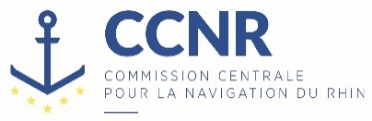 10 octobre 2019Or. ALLEMANDRÉUNION COMMUNE D’EXPERTS SUR LE RÈGLEMENT ANNEXÉ À L’ACCORD EUROPÉEN RELATIF AU TRANSPORT INTERNATIONAL DE MARCHANDISES DANGEREUSES PAR VOIES DE NAVIGATION INTÉRIEURES (ADN)(COMITÉ DE SÉCURITÉ)(35ème session, Genève, 26 – 30 août 2019)Point 3 d) de l’ordre du jour provisoireMise en œuvre de l’Accord européen relatif au transport international des marchandises dangereuses par voies de navigation intérieures (ADN): formation des expertsCompte rendu de la vingtième réunion du groupe de travail informel sur la « formation des Experts »RectificatifCommunication de la Commission centrale pour la navigation du Rhin (CCNR)***Paragraphe 37Remplacer par :« 37.	Le groupe de travail informel décide de tenir ses prochaines réunions à Strasbourg du 24 au 26 mars 2020. Les réunions débuteront à 14.00 heures et s’achèveront à 13.00 heures. ».***